Θέμα:    «Πρόσκληση εκδήλωσης ενδιαφέροντος ταξιδιωτικών πρακτορείων για  διδακτική επίσκεψη στην Βουλή των Ελλήνων - Αθήνα»	Ο Διευθυντής του 1ου  Δ.Σχ. Θέρμης  ζητά εκδήλωση ενδιαφέροντος από τα τουριστικά γραφεία, για τη διοργάνωση διδακτικής σχολικής επίσκεψης στην Αθήνα,  Βουλή των Ελλήνων,  για τη χρονική περίοδο από 28/03/2020 μέχρι  και 30/03/2020. Παρακαλώ οι ενδιαφερόμενοι να στείλουν δύο προσφορές:Α. Μετάβαση και επιστροφή αεροπορικώς, από το αεροδρόμιο «ΜΑΚΕΔΟΝΙΑ» της Θεσσαλονίκης. Στην περίπτωση αυτή απαιτούνται επιπλέον δύο λεωφορεία για τις μετακινήσεις, από και προς το αεροδρόμιο «ΕΛ.ΒΕΝΙΖΕΛΟΣ» των Αθηνών, καθώς και για τις μετακινήσεις προς τους χώρους επίσκεψης, σύμφωνα με το πρόγραμμα της εκδρομής.Β.  Μετάβαση και επιστροφή οδικώς, με δύο (2) τουριστικά λεωφορεία αρίστης κατάστασης, διαθέσιμα επί 24ώρου βάσεως.- Ώρα αναχώρησης από Θέρμη, το Σάββατο 28 Μαρτίου 2020 στις 06:30.- Ώρα επιστροφής στη Θέρμη, τη Δευτέρα 30 Μαρτίου 2020 ως  21:30.- Οι διανυκτερεύσεις θα είναι δύο (2), το Σάββατο 28 Μαρτίου 2020 και την Κυριακή 29 Μαρτίου 2020.- Αριθμός μαθητών 44 , γονέων/συνοδών 45 και συνοδών εκπαιδευτικών 4 , σύνολο συμμετεχόντων  93.  Ο αριθμός των συμμετεχόντων ενδέχεται να διαφοροποιηθεί. Απαιτούνται συνολικά  39 δίκλινα δωμάτια , 3 τρίκλινα και 4 μονόκλινα για τους συνοδούς εκπαιδευτικούς.- Διαμονή σε ξενοδοχείο τεσσάρων τουλάχιστον αστέρων στο κέντρο της πόλης, με εύκολη πρόσβαση στα Μέσα Μαζικής Μεταφοράς (μετρό, ηλεκτρικός κλπ). Όλα τα προτεινόμενα ξενοδοχεία να παρέχουν αποδεικτικό διαθεσιμότητας των απαιτούμενων δωματίων για τη συγκεκριμένη χρονική περίοδο (28-03-2020 και 29-03-2020).- Ξεναγήσεις με επίσημο ξεναγό ή ξεναγούς στην Ακρόπολη και στο Μουσείο Ακρόπολης. - Αρχηγό εκδρομής.Τόποι και σημεία επίσκεψης: (ενδεικτικά) Βουλή των Ελλήνων την Κυριακή 29 Μαρτίου 2019 στις 09.00,  Μουσείο Ακρόπολης, Αρχαιολογικός χώρος Ακρόπολης, Παλαιά Βουλή, Κέντρο Πολιτισμού Ιδρύματος «ΣΤΑΥΡΟΣ ΝΙΑΡΧΟΣ», Ζάππειο, Καλλιμάρμαρο Στάδιο, Μετεωροσκοπείο Αθηνών, Πλάκα, Μοναστηράκι,  κλπ.Το οριστικό πρόγραμμα της εκδρομής θα καταρτιστεί σε συνεργασία με το τουριστικό γραφείο που θα αναλάβει τη διοργάνωση της εκπαιδευτικής επίσκεψης-εκδρομής και εξαρτάται και από το μέσο μεταφοράς το οποίο θα επιλεγεί.Η προσφορά θα πρέπει να περιέχει και να εξασφαλίζει τα παρακάτω:Υποχρεωτική Ασφάλιση Ευθύνης Διοργανωτή, όπως ορίζει η κείμενη νομοθεσία, καθώς και πρόσθετη ασφάλιση για περίπτωση ατυχήματος ή ασθένειας μαθητή ή συνοδού εκπαιδευτικού.Διασφάλιση ότι τα λεωφορεία με τα οποία  θα πραγματοποιηθεί η εκδρομή, (μετάβαση και επιστροφή από Αθήνα)  πληρούν τις απαιτούμενες από το νόμο προδιαγραφές για την μεταφορά μαθητών και θα είναι στη διάθεση μαθητών, γονέων/συνοδών και εκπαιδευτικών σε όλη τη διάρκεια της εκδρομής, σύμφωνα με το πρόγραμμα.Την αποδοχή από το πρακτορείο ποινικής ρήτρας σε περίπτωση αθέτησης των όρων του συμβολαίου από τη μεριά του (η κάλυψη θα γίνεται από την τραπεζική εγγύηση του Τουριστικού Γραφείου και το ποσό που καθορίζει το σχολείο θα πρέπει να είναι τουλάχιστον 2πλάσιο του συμφωνηθέντος ποσού).Σε περίπτωση που δε θα πραγματοποιηθεί η εκδρομή στις προβλεπόμενες ημερομηνίες λόγω ανωτέρας βίας (εκλογές, δυσμενείς καιρικές συνθήκες, φυσικές καταστροφές, απεργίες  κ.λπ.), δεν θα έχει καμία επιβάρυνση το σχολείο.Για τις παραπάνω υπηρεσίες ζητείται η τελική συνολική τιμή (με Φ.Π.Α.) της εκδρομής, αλλά και η επιβάρυνση ανά μαθητή/γονέα χωριστά.Τρόπος πληρωμής: Μετά την υπογραφή του συμφωνητικού θα δοθεί ως προκαταβολή το 30% του συμφωνηθέντος ποσού στα μέσα Ιανουαρίου 2020, το 50%  την τρίτη  εβδομάδα του Φεβρουαρίου 2020  και μετά το τέλος της εκδρομής το υπόλοιπο 20%, σε συνάρτηση με την καλή εκτέλεση και την τήρηση των προβλεπομένων όρων στη σύμβαση.Έκδοση ατομικών ονομαστικών αποδείξεων παροχής υπηρεσιών για όλους τους συμμετέχοντες , το αργότερο μια εβδομάδα μετά το πέρας της εκδρομής. Η αποδοχή των όρων της παρούσας πρόσκλησης δεσμεύουν το τουριστικό γραφείο και οι όροι αυτοί υποχρεωτικά πρέπει να αναφέρονται στο ιδιωτικό συμφωνητικό. Ο διαγωνισμός δεν είναι μόνο μειοδοτικός. Θα ληφθεί υπόψη  η όσο το δυνατόν αναλυτική περιγραφή των μέσων και των υπηρεσιών (όπως ζητούνται από την προκήρυξη), η συνεργασία μας μαζί τους καθώς και η εμπειρία των τουριστικών γραφείων σε πολυήμερες σχολικές εκδρομές. Θα εκτιμηθεί επίσης η προσφορά του ταξιδιωτικού γραφείου σε δωρεάν παροχές προς οικογένειες που αντιμετωπίζουν οικονομική δυσχέρεια. (τουλάχιστον για (2) δυο  μαθητές)Με την προσφορά, θα κατατεθεί από το ταξιδιωτικό γραφείο απαραιτήτως και υπεύθυνη δήλωση ότι διαθέτει το ειδικό σήμα λειτουργίας, το οποίο πρέπει να βρίσκεται σε ισχύ. Οι προσφορές θα πρέπει να κατατεθούν σε κλειστούς φακέλους ή να σταλούν με e-mail ή fax, μέχρι και την Τρίτη 17-12-2019 και ώρα 13.15 στο γραφείο της Δ/νσης του 1ου Δ.Σ. Θέρμης.Ταχ. Διεύθυνση του σχολείου: Μακρυγιάννη 47, 57001, ΘέρμηFax: 2310805812Ηλεκτρ. Διεύθυνση: mail@1dim-therm.thess.sch.grΟι εκπρόθεσμες προσφορές δεν θα ληφθούν υπόψη.	  Ο ΔΙΕΥΘΥΝΤΗΣ                                                                                       ΜΑΡΙΝΟΣ  ΓΕΩΡΓΙΟΣ ΕΛΛΗΝΙΚΗ ΔΗΜΟΚΡΑΤΙΑΥΠΟΥΡΓΕΙΟ ΠΑΙΔΕΙΑΣΚΑΙ ΘΡΗΣΚΕΥΜΑΤΩΝΠΕΡΙΦ. Δ/ΝΣΗ Π/ΘΜΙΑΣ & Δ/ΘΜΙΑΣ ΕΚΠ/ΣΗΣΚΕΝΤΡΙΚΗΣ ΜΑΚΕΔΟΝΙΑΣΔ/ΝΣΗ ΠΡΩΤ/ΘΜΙΑΣ ΕΚΠ/ΣΗΣΑΝΑΤΟΛΙΚΗΣ ΘΕΣΣΑΛΟΝΙΚΗΣ              1ο Δημοτικό Σχολείο Θέρμης ΕΛΛΗΝΙΚΗ ΔΗΜΟΚΡΑΤΙΑΥΠΟΥΡΓΕΙΟ ΠΑΙΔΕΙΑΣΚΑΙ ΘΡΗΣΚΕΥΜΑΤΩΝΠΕΡΙΦ. Δ/ΝΣΗ Π/ΘΜΙΑΣ & Δ/ΘΜΙΑΣ ΕΚΠ/ΣΗΣΚΕΝΤΡΙΚΗΣ ΜΑΚΕΔΟΝΙΑΣΔ/ΝΣΗ ΠΡΩΤ/ΘΜΙΑΣ ΕΚΠ/ΣΗΣΑΝΑΤΟΛΙΚΗΣ ΘΕΣΣΑΛΟΝΙΚΗΣ              1ο Δημοτικό Σχολείο Θέρμης           Θέρμη 10-12-2019           Αριθμ. Πρωτ. :310           Θέρμη 10-12-2019           Αριθμ. Πρωτ. :310 ΕΛΛΗΝΙΚΗ ΔΗΜΟΚΡΑΤΙΑΥΠΟΥΡΓΕΙΟ ΠΑΙΔΕΙΑΣΚΑΙ ΘΡΗΣΚΕΥΜΑΤΩΝΠΕΡΙΦ. Δ/ΝΣΗ Π/ΘΜΙΑΣ & Δ/ΘΜΙΑΣ ΕΚΠ/ΣΗΣΚΕΝΤΡΙΚΗΣ ΜΑΚΕΔΟΝΙΑΣΔ/ΝΣΗ ΠΡΩΤ/ΘΜΙΑΣ ΕΚΠ/ΣΗΣΑΝΑΤΟΛΙΚΗΣ ΘΕΣΣΑΛΟΝΙΚΗΣ              1ο Δημοτικό Σχολείο Θέρμης ΕΛΛΗΝΙΚΗ ΔΗΜΟΚΡΑΤΙΑΥΠΟΥΡΓΕΙΟ ΠΑΙΔΕΙΑΣΚΑΙ ΘΡΗΣΚΕΥΜΑΤΩΝΠΕΡΙΦ. Δ/ΝΣΗ Π/ΘΜΙΑΣ & Δ/ΘΜΙΑΣ ΕΚΠ/ΣΗΣΚΕΝΤΡΙΚΗΣ ΜΑΚΕΔΟΝΙΑΣΔ/ΝΣΗ ΠΡΩΤ/ΘΜΙΑΣ ΕΚΠ/ΣΗΣΑΝΑΤΟΛΙΚΗΣ ΘΕΣΣΑΛΟΝΙΚΗΣ              1ο Δημοτικό Σχολείο ΘέρμηςΠΡΟΣ:  Τουριστικά γραφεία (μέσω της Διεύθυνσης Π.Ε. Αν. Θεσ/νίκης)Ταχ. Δ/νση: Μακρυγιάννη 47ΠΡΟΣ:  Τουριστικά γραφεία (μέσω της Διεύθυνσης Π.Ε. Αν. Θεσ/νίκης)Πληροφορίες:Μαρίνος ΓεώργιοςΠΡΟΣ:  Τουριστικά γραφεία (μέσω της Διεύθυνσης Π.Ε. Αν. Θεσ/νίκης)Τηλέφωνο:2310461221ΠΡΟΣ:  Τουριστικά γραφεία (μέσω της Διεύθυνσης Π.Ε. Αν. Θεσ/νίκης)Φαξ:2310805812ΠΡΟΣ:  Τουριστικά γραφεία (μέσω της Διεύθυνσης Π.Ε. Αν. Θεσ/νίκης)Ηλεκτρ. Ταχυδρομείο:mail@1dim-therm.thess.sch.grΠΡΟΣ:  Τουριστικά γραφεία (μέσω της Διεύθυνσης Π.Ε. Αν. Θεσ/νίκης)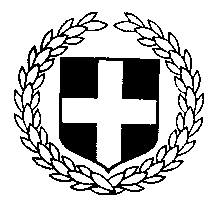 